Тема 12. Внутренняя и внешняя политика Николая I1. Прочтите отрывок из Манифеста Николая I. Используя представленную информацию и знания по истории, укажите не менее трех мероприятий внутренней и внешней политики, вызванных описываемыми событиями:«Послѣ благословеній долголѣтняго мира, западъ Европы внезапно взволнованъ нынѣ смутами, грозящими ниспроверженіемъ законныхъ властей и всякаго общественнаго устройства.Возникнувъ сперва во Франціи, мятежъ и безначаліе скоро сообщились сопредѣльной Германіи и, разливаясь повсемѣстно съ наглостію, возраставшею по мѣрѣ уступчивости Правительствъ, разрушительный потокъ сей прикоснулся, наконецъ, и союзныхъ НАМЪ Имперіи Австрійской и Королевства Прусскаго. Теперь, не зная болѣе предѣловъ, дерзость угрожаетъ, въ безуміи своемъ, и НАШЕЙ, Богомъ НАМЪ ввѣренной Россіи.Но да не будетъ такъ!По завѣтному примѣру Православныхъ НАШИХЪ предковъ, призвавъ въ помощь Бога Всемогущаго, МЫ готовы встрѣтить враговъ НАШИХЪ, гдѣ бы они ни предстали, и, не щадя СЕБЯ, будемъ, въ неразрывномъ союзѣ съ Святою НАШЕЮ Русью, защишать честь имени Русскаго и неприкосновенность предѣловъ НАШИХЪ.МЫ удостовѣрены, что всякій Русскій, всякій вѣрноподданный НАШЪ, отвѣтитъ радостно на призывъ своего ГОСУДАРЯ; что древній нашъ возгласъ: «за Вѣру, Царя и Отечество», и нынѣ предукажетъ намъ путь къ побѣдѣ: и тогда, въ чувствахъ благоговѣйной признательности, какъ теперь въ чувствахъ святаго на него упованія, мы всѣ вмѣстѣ воскликнемъ:Съ нами Богъ! Разумѣйте языцы и покоряйтеся: яко съ нами Богъ!...».2. Активный участник следствия по делу декабристов, автор проекта учреждения высшей полиции под начальством особого министра и инспектора корпуса жандармов. 25 июня 1826 г. назначен шефом жандармов, а 3 июля 1826 года – главным начальником III отделения Собственной Его Императорского Величества канцелярии и командующим Главной Его Императорского Величества квартирой. Укажите, о ком идет речь:1) А. Х. Бенкендорфе;2) М. М. Сперанском;3) П. И. Пестеле;4) С. С. Уварове.3. Рассмотрите карту и выполните задания: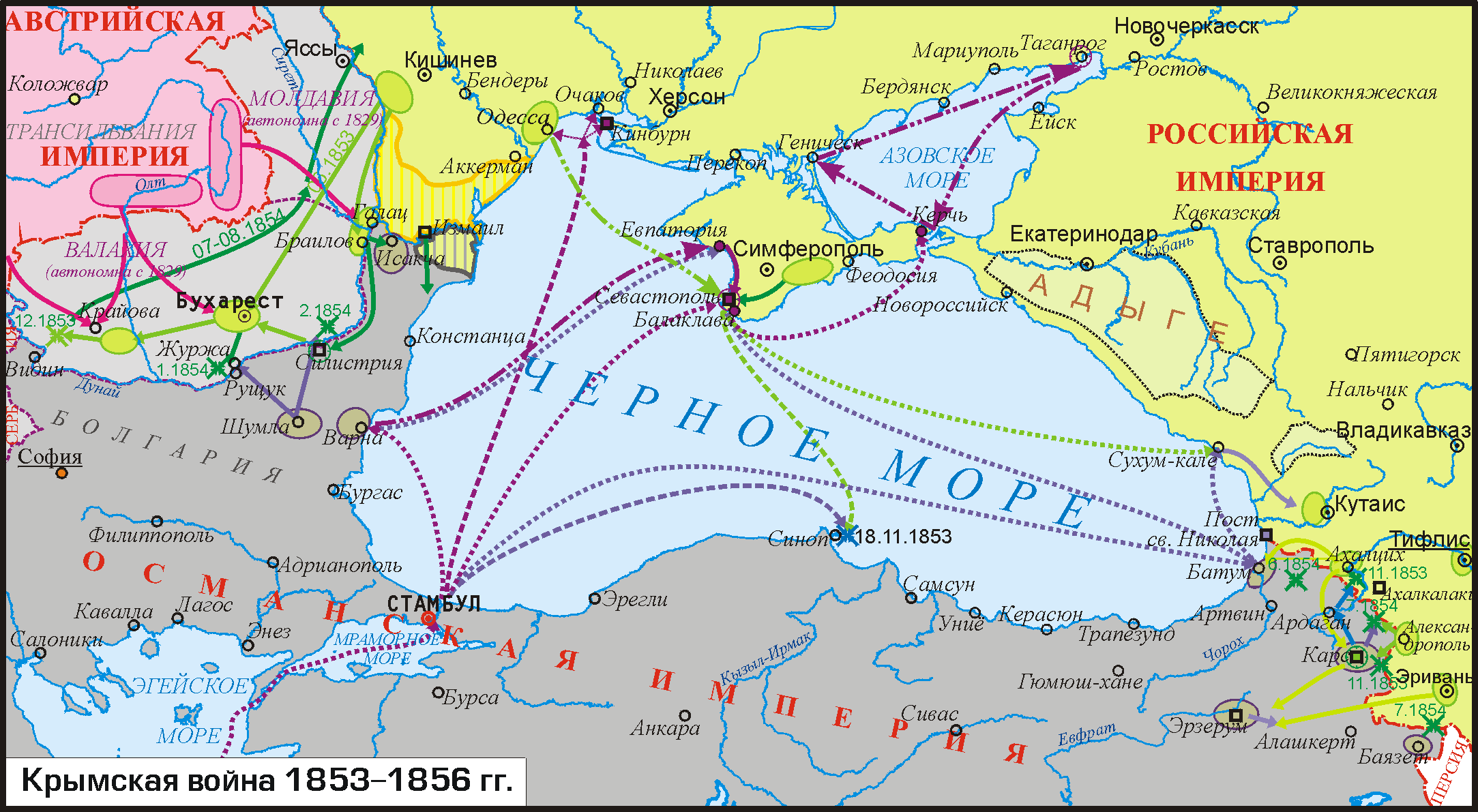 В России эта война получила название: ...Укажите название города, оборона которого стала центральным сражением этой войны.4. В каком году было создано III отделение Собственной канцелярии Николая I:1) 1818 г.;2) 1826 г.;3) 1856 г.;4) 1877 г.5. Какие три из перечисленных событий относятся к царствованию Николая I? Запишите номера, под которыми они указаны, в таблицу:1) Крымская война;2) введение подушной подати;3) Пугачевщина;4) Ленский расстрел;5) строительство Царскосельской железной дороги;6) замена ассигнаций кредитными билетами.6. Петрашевцами называли:1) организаторов восстания Семеновского полка в .;2) членов тайного кружка в Санкт-Петербурге в 1840-е гг.;3) участников «хождения в народ» в 1870-е гг.;4) участников первых социал-демократических кружков в 1890-е гг.7. Установите соответствие между государственными деятелями и историческими событиями XIХ века. К каждой позиции первого столбца подберите соответствующую позицию второго и запишите в таблицу выбранные цифры под соответствующими буквами:8. Отметьте даты царствования Николая I:1)1824-1861 гг.;2) 1825-1855 гг.;3) 1853-1881 гг.;4) 1820-1848 гг.9. Противоречия между Россией, с одной стороны, и европейскими державами, Турцией, с другой стороны, из-за влияния на Балканском полуострове, из-за проливов Босфор и Дарданеллы составляли содержание понятия:1) Континентальная блокада;2) антифранцузские коалиции;3) Венская система;4) Восточный вопрос.10. Прочтите отрывок из «Записок» А.П. Ермолова и укажите название войны, о событиях которой говорится в отрывке:«Приказал я окружить селение Дадан-юрт, лежащее на Тереке, предложить жителям оставить оное, и буде станут сопротивляться, наказать оружием, никому не давая пощады. Чеченцы не послушали предложения, защищались с ожесточением... Ни в одном доселе случае не имели мы столь значительной потери, ибо кроме офицеров простиралась оная убитыми и ранеными до двухсот человек. Со стороны неприятеля все, бывшие с оружием, истреблены...».1)	русско-турецкая 1787–1791 гг.;2)	Кавказская;3)	русско-турецкая 1806–1812 гг.;4)	Крымская.11. Какое из перечисленных событий военной истории России произошло в ходе Крымской войны:1) сражение под Полтавой;2) Тарутинский марш-маневр;3) Бородинское сражение;4) оборона Севастополя.12. В XIX в. верховная законодательная и судебная власть России принадлежала:1)	Государственной думе;2)	Государственному совету;3)	Императору;4)	III отделению императорской канцелярии.13. Промышленный переворот в России начался:1)	в начале ХVШ в.;2)	30-е гг. XIX в.;3)	70-е гг. XIX в.;4)	начале XX в.14. Крымская война завершилась:1)	завоеванием выхода к Черному морю;2)	победой России;3)	решением о нейтрализации Черного моря;4)	присоединением Крымского полуострова.15. К периоду правления Николая I относится. Укажите два верных варианта ответа:1)	отмена крепостного права;2)	расширение автономии университетов;3)	начало промышленного переворота;4)	начало железнодорожного строительства.16. Расположите важнейшие события правления Николая I в хронологической последовательности:1)	создание "Полного собрания законов Российской империи";2)	начало Крымской войны;3)	восстание декабристов;4) введение "Чугунного устава".17. Одним из решений Парижского конгресса по итогам Крымской (Восточной) войны стало введение принципа нейтрализации Черного моря. Укажите два положения, раскрывающих статьи Парижского мирного договора:1) разрушение всех крепостей на черноморском побережье;2) царю и султану запрещалось создавать на побережье военно-морские арсеналы и крепости;3) всем черноморским державам запрещалось иметь на Чёрном море военно-морские силы;4) вывод из акватории Черного моря кораблей военно-морского флота России.18. Расположите события в хронологической последовательности:1) начало Крымской войны;2) начало Кавказской войны;3) кодификация законов;4) создание III отделения.19. Переход от ручного труда к машинному, от мануфактуры к фабрике определяет содержание термина:1)	отходничество;2)	 протекционизм3)	индустриализация;4)	промышленный переворот.20. К периоду правления Николая I относится:1)	реформа государственной деревни П. Д. Киселева;2)	создание военных поселений;3)	учреждение министерств;4)	отмена крепостного права.21. Расположите важнейшие события правления Николая I в хронологической последовательности:1)	победа над польским восстанием и отмена польской Конституции;2)	суд над декабристами;3)	осада Севастополя;4) начало строительства железной дороги Санкт-Петербург – Москва.22. Результатом событий декабря 1825 года стал(о, и):1)	созыв Уложенной комиссии;2)	принятие конституции;3)	следствие и суд по делу декабристов;4)	введение войск на территорию Польши23. Крымская война относится к периоду:1) 1812-1815 гг.;2) 1871-1878 гг.;3) 1806-1812 гг.;4) 1853-1856 гг.24. Для правления Николая I было(а) характерно(а):1)	оформление сословно-представительной монархии;2)	усиление бюрократизации и централизации управления;3)	широкая демократизация общества;4)	оформление абсолютизма.25. К периоду правления Николая I относится:1)	создание регулярной армии;2)	разработка теории "официальной народности";3)	ликвидация сословного деления;4)	поражение в Крымской войне.26. Расположите важнейшие события правления Николая I в хронологической последовательности:1)	осада Севастополя;2)	восстание декабристов;3)	проведение кодификации законодательства и издание "Полного Собрания законов" и "Свода законов" Российской империи;4) принятие Указа об обязанных крестьянах.27. Обсуждение какого вопроса велось в Секретных комитетах на протяжении всего николаевского правления в 1828, 1830, 1835, 1839, 1840, 1844, 1846 и 1848 гг.:1) Крестьянского;2) Восточного;3) Дворянского;4) Рабочего.28. Прочтите отрывок из официального документа XIX в. и укажите фамилию высокопоставленного чиновника, инициатора правил, о которых идет речь:«Дабы же из воспрещаемых сочинений, которые обнаруживают в писателе особенно вредное в политическом и в нравственном отношении направление, были представляемы от цензоров негласным образом в III отделение собственной Е[го] В[еличества] канцелярии, с тем чтобы последнее, смотря по обстоятельствам, или принимало меры к предупреждению вреда, могущего происходить от такого писателя, или учреждало за ним надзор».1) Г.Р. Державин;2) А.Х. Бенкендорф;3) П.Н. Милюков;4) П.А. Столыпин.29. Прочтите отрывок из доклада, составленного в XIX в., и укажите фамилию министра, составившего доклад:«...Исцелить новейшее поколение от слепого необдуманного пристрастия к... иноземному, распространяя в юных душах радужное уважение к отечественному..., оценить... все противоположные элементы нашего гражданского образования..., искать этого знаменателя в тройственном понятии православия, самодержавия, народности – такова была цель, к которой Министерство народного просвещения приближалось десять лет...».1) C.С. Уваров;2) Н.М. Карамзин;3) А.Х. Бенкендорф;4) М.Т. Лорис-Меликов.30. Прочтите отрывок из сочинения В.О. Ключевского и укажите имя императора, о мероприятиях которого идет речь:«Для того чтобы существующий порядок действовал правильно, надо было дать учреждениям строгий кодекс. Такой кодекс мог быть выработан при указанной программе: если решено поддерживать существующий порядок, то в свод законов должны быть взяты существующие узаконения; новый свод законов должен быть сводом законов действующих, а не кодексом, созданным отвлеченной мыслью. Эту задачу прежде всего и взялся разрешить <император>. Для этого он учредил при себе особое отделение Собственной канцелярии (II отделение) и в руководители дела призвал лицо, давно искусившееся в этой работе... М.М. Сперанского».1) Павел I;2) Николай I;3) Александр II;4) Александр III.31. Прочтите отрывок из «Манифеста» Николая I и укажите год издания этого манифеста:«После благословенного долголетнего мира запад Европы внезапно взволнован ныне смутами, грозящими ниспровержением законных властей и всякого общественного устройства.Возникнув сперва во Франции, мятеж и безначалие скоро сообщились сопредельной Германии, и, разливаясь повсеместно с наглостью, возраставшей по мере уступчивости правительств, разрушительный поток сей прикоснулся, наконец, и союзных нам империи Австрийской и королевства Прусского... Мы удостоверены, что  древний наш возглас: за веру, царя и отечество и ныне покажет нам путь к победе, и тогда ... мы все вместе воскликнем: «С нами Бог! Разумейте, языцы, и покоряйтесь, яко с нами Бог!».1)1813 г.;2) 1825 г.;3)1848 г.;4) 1855 г.32. Прочтите отрывок из труда историка и укажите, как назывались представители общественной мысли, участники кружка, о котором идет речь:«И, наверное, ежедневных споров этих кружок не выдержал бы, если бы не женщины. ... И не какие-нибудь пришлые или по-особенному «идейные» женщины, а представительницы того же «родства». Матери: Авдотья Петровна Елагина, Ольга Семеновна Аксакова. Жены: Екатерина Хомякова, Наталья Киреевская, Елизавета Попова, Днна Аксакова, Елена Черкасская... Сестры: Мария Киреевская, Вера и Любовь Аксаковы...Они не были просто «хозяйками», хотя и это тоже немало. Собственно через них осуществлялась стихия ... единения, умерявшая полемическую стихию мужчин. Они вели беседы в салонах, обсуждали новые известия в политической и литературной жизни, вели философские беседы – очень часто «на равных» с тем же Хомяковым».33. Что было одной из причин поражения России в Крымской войне 1853 –1856 гг.:1) превосходство армий европейских держав в вооружении;2) отсутствие у России парусного флота;3) рост антивоенных выступлений в России;4) отсутствие у России крепостей на побережье Черного моря.34. А.Н.Голицын, М.М.Сперанский, М.А.Корф, П.Д.Киселев, Е.Ф. Канкрин. Что объединяет эти имена:1) все они участники антиправительственного заговора 1855 г.;2) офицеры-участники подавления Польского восстания;3) высшие сановники империи в период правления Николая I;4) руководители министерства иностранных дел в XIX в.35. Какой генерал руководил русской армией во время русско-иранской компании, а за взятие г. Эривань получил титул графа «Эриванского»:1) И.Ф. Паскевич;2) А.П. Ермолов;3) В.А. Корнилов;4) А.С. Меньшиков.36. М.Д. Горчаков, А.С. Меньшиков, П.С. Нахимов, Э.И. Тотлебен. Что объединяет эти имена:1) высшие сановники в период правления Николая I;2) офицеры-участники подавления Польского восстания;3) военачальники времен Крымской войны;4) защитники Севастополя.37. Расположите события в хронологической последовательности. Укажите название войны, о событиях которой идет речь:1) взятие русскими войсками Карса;2) Синопская победа адмирала П.С. Нахимова;3) гарнизон Петропавловска отразил атаку англо-французской эскадры;4) падение Севастополя.38. Сражения у реки Альмы, под Инкерманом, на Черной речке завершились:1) поражением русских войск;2) оставлением территории Крыма;3) победой русской армии;4) уходом русской армии с Кавказского театра военных действий.39. Имя какого из сыновей Павла I возродило к жизни институт самозванчества в российской истории (легенды об этом избавителе распространялись до 1860-х гг.) и почему:1) Александра, так как скончался в Таганроге в 1825 г.;2) Константина, так как скоропостижно умер во время эпидемии холеры в 1831 г.;3) Николая, так как умер при загадочных обстоятельствах;4) Михаила, так как он был сторонником реформ.40. Какой предмет как «вредный» был запрещен для преподавания в университетах во время правления Николая I:1) философия;2) филология;3) история;4) конституционное право.41. В 1831 г. на территорию Польши были введены части русской армии, и был установлен новый порядок управления Царством Польским. Что стало поводом для этого:1) захват польской армией приграничных российских территорий;2) заговор польской шляхты, раскрытый III отделением;3) решение польского сейма о низложении династии Романовых с польского престола;4) начало партизанской войны против русских войск на территории Царства Польского.42. С какой целью Николай I ввел в 1853 г. войска на зависимые от Турции территории Молдавии и Валахии:1) заставить Турцию признать автономию княжеств;2) добиться предоставления России протекции над миллионами христиан в Османской империи, составлявшими около трети всего османского населения;3) выполнить просьбу турецкого правительства о подавлении революции на этих территориях;4) выполнить свой союзнический долг перед Австрией, воевавшей тогда с Турцией.43. По какому договору Турция брала на себя обязательство закрыть черноморские проливы для военных флотов западных государств:1) Адрианопольскому;2) Ункяр-Искелесийскому;3) Парижскому;4) Бахчисарайскому.44. Укажите фамилию автора произведения. В чем автор видит причину отставания России от стран Запада:«По роковой воле судьбы мы обратились за нравственным учением, которое должно было нас воспитать, к растленной Византии, к предмету глубокого презрения всех народов… Когда затем, освободившись от чужеземного ига, мы могли бы воспользоваться идеями, расцветшими за это время среди наших братьев на Западе, если бы только не были отторгнуты от общей семьи, мы подпали рабству, еще более тяжелому… До нас же, замкнутых в нашей схизме, ничего из происходившего в Европе не доходило. Нам не бы дела до великой всемирной работы … нам незачем бежать за другими; нам следует откровенно оценит себя; понять, что мы такое, выйти из лжи и утвердиться в истине».45. Соотнесите фамилии государственных деятелей николаевской эпохи и сферы их деятельности:1.	Шеф жандармов, первый уполномоченный на Парижском конгрессе, подписал Парижский мир (1856 г.);2.	Наместник царства Польского. Руководил подавлением Польского восстания 1830-1831 гг. и Венгерской революции 1848-1849 гг.;3.	Начальник Генерального штаба, Главнокомандующий в русско-турецкую войну (1829);4.	Гусарский генерал, обер-прокурор Святейшего Синода.а) И.И. Дибич;б) А.Ф. Орлов;в) А.Х. Бенкендорф;г) И.Ф. Паскевич;д) Н.А. Протасов.46. Какие законопроекты николаевской эпохи В.О. Ключевский называл «законодательными щипками по больному месту дворянства»?47. Расположите в хронологической последовательности:1) вступление на престол Николая I;2) подписание Парижского мирного договора;3) цензурный устав, прозванный «чугунным»;4) реформа государственной деревни.48. Какие из приведенных ниже положений характерны для западников, а какие – для славянофилов (1) западники; 2) славянофилы):а) самобытность исторического пути развития России;б) ограничение самодержавия, возвращение к порядкам Земских соборов;в) отмена крепостного права;г) противопоставление России Западу;д) «сила власти царю, сила мнения – народу»;е) ограничение самодержавия путем принятия конституции;ж) развитие России по законам мировой истории;з) необходимость следовать примеру Запада.49. Расставьте в хронологической последовательности:1) принятие Закона об обязанных крестьянах;2) создание в Лондоне Вольной русской типографии;3) окончание Крымской войны;4) вступление русской армии под командованием генерал-фельдмаршала И.Ф. Паскевича в Варшаву.50. Синопский бой вошел в историю как:1) первое крупное сражение эпохи парового флота;2) последнее крупное сражение эпохи парусного флота;3) единственное сражение между паровым флотом Турции и парусными кораблями России;4) первое сражение, в котором российское командование отказалось от тактики линейного боя.Государственные деятелиСобытияА) М. М. Сперанский;Б) А. А. Аракчеев;В) П. Д. Киселев;Г) С. С.Уваров.1) реформа государственной деревни;2) введение кредитного рубля;3) подготовка законопроекта «Введение к уложению государственных законов»;4) создание теории официальной народности;5) организация военных поселений.